      Российская Федерация                                                    Россия Федерациязы 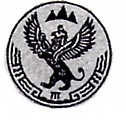          Республика Алтай                                                  Алтай Республика         Улаганский район                                                        Улаган аймак                                                                                         Муниципальное образование Муниципал тозолмо«Улаганское сельское поселение»                  «Улаган  jурттынын jеезези»                          _____________________________________________________________________________________________    ПОСТАНОВЛЕНИЕ                                                                       JОП    «19»  июня  2017 г.                                                                           № 50
Об утверждении положения о резервномфонде  муниципального образования «Улаганское  сельское поселение».
 
             В соответствии с Федеральным законом РФ от 6 октября 2003 года № 131-ФЗ "Об общих принципах организации местного самоуправления в РФ", ст. 81 Бюджетного кодекса РФ, Уставом  МО «Улаганское сельское поселение»                                                 ПОСТАНОВЛЯЮ:

      1. Утвердить положение о резервном фонде МО «Улаганское сельское поселение» . (Приложение 1).      2. Главному бухгалтеру  МО «Улаганское сельское поселение» по ведению бухгалтерского учета:     2.1. Обеспечивать финансирование расходов из резервного фонда администрации Улаганского сельского поселения, в соответствии с Положением о резервном фонде администрации  Улаганского сельского поселения.
    2.2. При ежегодной разработке проекта бюджета Улаганского сельского поселения на очередной финансовый год обеспечивать создание резервного фонда администрации  Улаганского сельского поселения на финансирование непредвиденных расходов.                   3. Настоящее постановление вступает в силу с момента его подписания.
      4. Разместить настоящее постановление на официальном сайте Улаганского сельского поселения в сети Интернет.
      5. Контроль за выполнением настоящего постановления оставляю за собой
 
Глава                                        А.М.Токоеков

Приложение 1
к постановлению  главы МО 
«Улаганское сельское поселение»
от «  19 » июня 2017 г. №   50 
 
 Положение
о резервном фонде администрации  Улаганского сельского поселения
                                            1.     Общие положения
         1.1.    Настоящее Положение разработано в соответствии со статьей 81 Бюджетного кодекса Российской Федерации, статьей 14 Федерального закона от 06.10.2003 года №131-Ф3 «Об общих принципах организации местного самоуправления в Российской Федерации» и устанавливает  порядок формирования и использования бюджетных ассигнований резервного фонда МО «Улаганское сельское поселение».  
                                                                                       2.      Задачи и цели 
       2.1.    Резервный фонд муниципального образования «Улаганское сельское поселение»(далее - резервный фонд) создается с целью финансирования непредвиденных расходов и мероприятий поселенческого значения, незапланированных бюджетом на соответствующий финансовый год, но входящих в обязанности и компетенцию администрации  Улаганского сельского поселения, в том числе на:
    - проведение аварийно-восстановительных работ по предупреждению ликвидации последствий стихийных бедствий и других чрезвычайных ситуаций, имевших место в текущем финансовом году;
- развертывание и содержание временных пунктов проживания и питания для эвакуируемых пострадавших граждан в течение необходимого срока, но не более месяца;- проведение поисковых и аварийно-спасательных работ, аварийно-восстановительных и других неотложных работ на объектах жилищно-коммунального хозяйства, социальной сферы, пострадавших в результате чрезвычайных ситуаций;- оказание единовременной материальной и (или) гуманитарной помощи пострадавшим от чрезвычайных ситуаций гражданам;
- создание и содержание резервов материально-технических средств;
- приобретение для учреждений бюджетной сферы средств индивидуальной защиты;
- поощрение участников ликвидации чрезвычайных ситуаций;
-проведение экстренных противоэпидемических мероприятий, внепланового капитального ремонта объектов жилищно-коммунального хозяйства, бюджетных учреждений, приобретение для них необходимого инвентаря и оборудования;
- оказание единовременной финансовой поддержки общественным организациям и объединениям, иным юридическим лицам;- финансирование затрат, связанных с защитой интересов органов местного самоуправления в судах;- проведение встреч, симпозиумов, выставок, ярмарок и семинаров по проблемам, имеющим значение для поселения, либо участие в аналогичных мероприятиях;
- оказание разовой материальной помощи или разовых поощрений физическим лицам;
- оказание социальной поддержки отдельным категориям граждан;- проведение торжественных мероприятий, посвященным памятным и юбилейным датам;- проведение отдельных разовых праздничных и культурно-массовых мероприятий, включая участие поселения в фестивалях, конкурсах, соревнованиях, проводимых за пределами поселения, поощрение победителей;
- разовое премирование, оказание материальной помощи или вручение ценных подарков коллективам организаций (юридическим лицам) в связи с их юбилейными датами;
- иных расходов, возникших в очередном году вследствие непредвиденных обстоятельств.
                     3. Порядок формирования средств резервного фонда
 3.1.    Резервный фонд формируется за счет собственных (налоговых и неналоговых) доходов бюджета МО «Улаганское сельское поселение».
3.2.    Размер резервного фонда устанавливается решением  совета депутатов Улаганского сельского поселения  на соответствующий финансовый год и не может превышать 3 процента общего объема расходов.
3.3.    Резервный фонд указывается в расходной части бюджета как предельная сумма, которая может быть израсходована по мере необходимости. Размер резервного фонда может изменяться в течение года при внесении соответствующих изменений в бюджет МО «Улаганское сельское поселение».
3.4.    Введение механизма сокращения бюджетных ассигнований по расходам бюджета поселения распространяется и на размер резервного фонда. 
                        4. Порядок расходования средств резервного фонда
4.1.    Средства резервного фонда предоставляются на безвозвратной и безвозмездной основе в пределах размера резервного фонда, утвержденного решением Совета депутатов Улаганского сельского поселения.
4.2.    Основанием для предоставления средств резервного фонда является постановление администрации МО «Улаганское сельское поселение», в котором указываются: получатель средств, размер предоставляемых средств, цели осуществления расходов и источник предоставления средств – резервный фонд, должностное лицо, ответственное за осуществление контроля за использованием предоставленных средств резервного фонда.
4.3.    Основанием для подготовки проекта постановления о выделении денежных средств из резервного фонда является соответствующее поручение Главы администрации Улаганского сельского поселения главному бухгалтеру администрации Улаганского сельского поселения  на основании письменного мотивированного обращения.4.4.    К обращению, указанному в пункте 4.3 настоящего Положения, прилагаются:
    документы, послужившие основанием для обращения (при их наличии);
    расчет размера предлагаемых для предоставления средств из резервного фонда;
   документы, подтверждающие обоснованность произведенного расчета предлагаемых для выделения средств из резервного фонда.
При необходимости, к указанному обращению прилагаются также иные документы, подтверждающие необходимость и неотложность осуществления расходов на соответствующие цели, включая сметно-финансовые расчеты, счета поставщиков на приобретение товарно-материальных ценностей, и т.п.
Должностное лицо, подписавшее обращение, содержащее просьбу о предоставлении средств из резервного фонда, несет персональную ответственность за законность и обоснованность представленных документов.
4.5.    Не допускается расходование средств резервного фонда на оказание помощи организациям, финансируемым из федерального и областного бюджетов, а также на проведение референдумов, освещение деятельности Главы МО «Улаганское сельское поселение».
4.6.    При заключении договоров по выплате компенсаций или по возмещению убытков, а также при подаче официальных заявок для финансирования из резервного фонда, их согласование осуществляет главный бухгалтер администрации Улаганского сельского поселения.
4.7.    Финансирование расходов из резервного фонда осуществляется с учётом исполнения доходной части бюджета Улаганского сельского поселения.
4.8.    Главный  бухгалтер администрации Улаганского сельского поселения в соответствии с постановлением администрации Улаганского сельского поселения  осуществляет перечисление денежных средств в порядке, установленном для казначейского исполнения расходов бюджета Улаганского сельского поселения.                             5.   Управление средствами резервного фонда
5.1.    Управление средствами резервного фонда осуществляется на основании настоящего Положения.
5.2.    Постановление администрации Улаганского сельского поселения  является:
   - основанием для внесения соответствующих изменений в сводную бюджетную роспись бюджета Улаганского сельского поселения;     - основанием для возникновения расходных обязательств МО «Улаганское сельское  поселение», подлежащих исполнению после внесения соответствующих изменений в реестр расходных обязательств МО «Улаганское сельское поселение».5.3.    Средства резервного фонда, предоставленные в соответствии с постановлением администрации Улаганского сельского поселения, подлежат использованию в течение финансового года, для исполнения расходных обязательств, в котором они были предназначены.
    6.      Порядок учета и контроля использования средств резервного фонда и отчетность об их использовании
6.1.    Выделенные из резервного фонда средства отражаются в бюджетной отчетности согласно соответствующим кодам бюджетной классификации Российской Федерации.
6.2.    Финансовый отдел ведёт учёт расходования средств резервного фонда, а также осуществляет текущий контроль за использованием средств фонда.
6.3.    Предприятия, учреждения и организации, получившие помощь из резервного фонда, в месячный срок после её получения представляют в  администрацию МО «Улаганское  сельское  поселение»  отчёт об использовании выделенных средств.
6.4.    Средства, используемые не по целевому назначению, подлежат возврату в бюджет МО «Улаганское сельское поселение».6.5.    За нецелевое использование средств, выделенных на конкретные виды расходов из резервного фонда, получатель средств резервного фонда несет ответственность в соответствии с законодательством Российской Федерации.
6.6.    В целях исполнения настоящего положения финансовому отделу предоставляется право получения полной и достоверной информации от получателей денежных средств из резервного фонда.
6.7.    Отчет об использовании бюджетных ассигнований резервного фонда МО «Улаганское  сельское  поселение» прилагается к ежеквартальному и годовому отчетам об исполнении бюджета МО «Улаганское сельское поселение» за соответствующий финансовый год.
 
